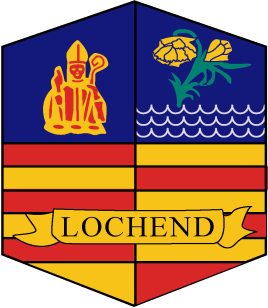 Parent Council AGMDate: Tuesday 10th October 2023MinutesAction Points: Agenda Points:1/ Parent Council Constitution2/ Social media Policy 3/ Parent Council Code of ConductAll of the above documents were shared with visiting parents. These documents will be added to the school website A.S.A.P. No feedback shared on the night/issues highlighted from parents. 4/ Plans for supporting ‘Cost of the School’ initiativeThe council would like to focus on fund raising for school. This will be the focus of our next meeting, where planning will take place. HT suggested renting out or put carpark space for car boot sales. A strong idea however, something we would need to aim to offer into the better weather. Our school are already aiming to reduce the number of “come as you are” days when young people pay £1. Although not discussed CAM would be keen to suggest a “clothing drive” to the council and will include in next meeting agenda. AOCB:Parent Council Members introduced themselves and highlighted their roles within the council. We have 3 senior pupil volunteers (all recently elected to Captain positions within school) who would like to be involved in the council to represent the voice of our young people. Parents were enquiring after the Parents Evening schedules. CAM/HT explained that our working time agreement was slightly later in being confirmed this session and that dates/times were confirmed. CAM went through each of the year group parents' evenings scheduled dates (detailed below).Primary Open Evening – 15th November S1 – 13th December S2/3 – 20th March S4/5/6 – 21st February Progression for S2 – Parents shared concerns that S2/3 parents evening is late in the year. HT confirmed that this was to allow options for S3/S4 to follow after the meetings. Parents will receive 2 x tracking reviews across the year. This will highlight their pupils progress within all subjects. Unfortunately, this does not put their mind at ease about the date of the parents evening. HT will share concerns with Senior Leadership team. We discussed S4/5/6 combined cohorts and the benefits to young people being able to access a range of curricular areas, having double periods and the opportunities of SCQF qualifications. Parents were unaware of the supported study programme which we offer to all senior phase pupils. Including the “homework hub” which pupils can access on the run up to prelims/final exams, this consists of a computer based classroom which is monitored by a member of staff everyday after school for an hour. Pupils are able to use this time to study or catch up on homework. Merits/Demerits – parents were unaware of what merit/demerits are. They’ve asked for something to be shared with all parents to explain how we award both. They feel if they understood them then they could support this more from home. Concerns were raised about “house groups” receiving awards based on totals of awards. CAM confirmed that we do push for house group competitiveness however, awards are gained for individual totals and not linked to house groups (this may change in the future). 2 remaining Council meetings this year confirmed for Tuesday 7th November & Monday 11th December. 